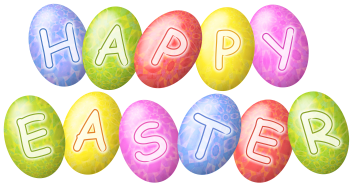 NOW taking reservations for Easter Sunday11:00-5:00pm  28.00 per person Grand BuffetGarden saladWarm breadBaked HamRoast LambCarving StationCod New EnglandVegetable LasagnaMashed PotatoesRice pilaf Glazed carrotsSautéed green beansPlated dessert choicesChocolate cakeLemon cake Carrot cake